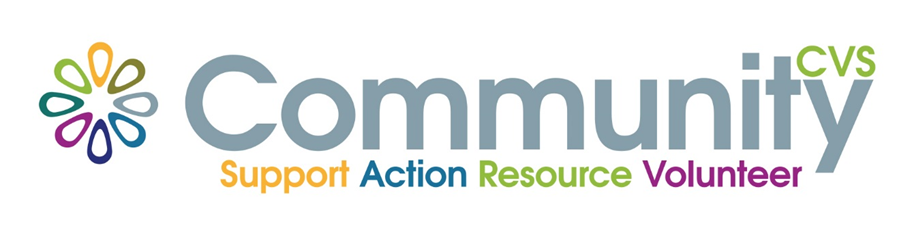 Volunteer BulletinSeptember 2016If you are interested in any of the volunteer opportunities please ring the Boulevard Centre on 01254 583957 or call in to see one of our advisors during one of our DROP-IN Sessions. We have three DROP-IN Sessions a week:Tuesdays – 10am – 12 noon The Boulevard Centre, Railway Road, Blackburn,BB1 1EZThursdays – 12pm – 2pm Café HUB Foundry Street Darwen BB3 1DJFridays – 11am – 12.30pm Your Support Your Choice (opposite Blackburn Library main entrance) 9A Town Hall Street, Blackburn, BB2 1AGVolunteer OpportunitiesCommunity Circles Facilitator Agency: Community Circles at Each Step, specialist dementia care homeHours: FlexibleDetails: The role of the facilitator is for someone who can contribute a couple of hours per month and make a difference in their local community. In Blackburn we are supporting people living with dementia in a specialist care home to maintain quality in their lives and connections to the community. The role of the facilitator is to support the conversations within the circle which lead to action and a positive difference in the person’s life. No previous experience is necessary, just a willingness to contribute a couple of hours a month, full training is given.Being a facilitator supports your wellbeing through giving and connecting with others and is an opportunity to gain experience and develop skills. We value the contribution that the facilitators make and ensure they feel appreciatedStreet Team MemberAgency: Mind LancashireHours: Minimum attendance at 3 events a yearDetails: Street Team Members are the faces of Lancashire Mind. They are responsible for in-person Outreach and fundraising across Lancashire, aiming to engage and encourage active involvement in Lancashire, aiming to engage active involvement in Lancashire Mind through direct contact and hand-to-hand distribution of information material. We are looking for people to help us run various events throughout the year. These events are wide ranging and include our annual family fun run, Mental Elf, bucket collections at local supermarkets, being part of a cheering station at larger national runs and events at local partner organisations. Charity Shop VolunteerAgency: Lancashire MindHours: 4 hours a week for 3 monthsDetails: Lancashire Mind has been chosen as Blackburn Mall’s Charity of the Year for 2016. Part of this exciting opportunity is the opening of a pop up shop in conjunction with National Mind in the run up to Christmas. All profits made with help to improve Mental Wellbeing For All. Opening in late September we are look for enthusiastic, reliable volunteers who are able to give a weekly commitment throughout autumn and early winter. Within the shop there are various roles needed including: Team Leader – if you are highly organised, a good motivator and have some experience in management then this is the role for you. Stock preparation volunteer & window dresser/merchandiser – if you have a keen eye for fashion and/or collectibles and trends this is the role for you.Volunteer sales assistant – great if you have strong interpersonal and customer service skills.Specialist knowledge volunteer – perfect if you have a particular interest in antiques, collectibles, books or entertainment.Volunteer stock generation assistant – if you are organised with good attention to detail then this is the role for you.Housekeeping volunteer - This role is suited to someone who can work on their own initiative. Charity Furniture Shop Volunteer Van DriverAgency: St Catherine’s HospiceHours:  FlexibleDetails: St Catherine’s Hospice are looking for volunteers to drive their furniture van, based at their superstore. The role will include collection and deliveries of furniture and bulk items. Volunteers must be physically fit with a driving licence. St Catherine’s Hospice relies on the hard work and support of its team and more than 600 dedicated volunteers. They are at the heart of the Hospice and play an essential role in enabling the Hospice to provide the services they do. Charity Tea Bar AssistantAgency: St Catherine’s HospiceHours: Flexible Details: Volunteers are needed to serve customers drinks and snacks. Must be flexible with hours if possible to cover holidays. No qualifications needed, training will be provided. Tickled Pink 20th anniversary bucket collection volunteerAgency: Breast Cancer NowHours: 3 hour slots Saturday 1st and Sunday 2nd OctoberDetails:  This year marks the 20th Anniversary of Asda’s Tickled Pink campaign which has raised an incredible £47 million to date. To celebrate they are holding in store birthday bucket collections to launch Breast Cancer Awareness Month over the first weekend in October. All you need to do to help us reach our target is fill one of our collection slots either with a friend or we’ll pair you up with another volunteer. Collecting will be in your local Asda store for one (or more) 3 hour slot on Saturday 1st or Sunday 2nd October. Volunteer Mentor Role ProfileAgency: ShelterHours: FlexibleDetails: Shelter are looking for volunteers to support the operation of Shelter through the Gate Services by offering practical and emotional support to offenders upon release from custody and in the community. One day per week suggested for a minimum of 6 months, during office hours, Monday-Friday 9am – 6pm. Through The Gate is a service that focuses on providing specialist housing, finance and debt interventions and offering intensive support over the periods of time where risk of reoffending is at its highest. 